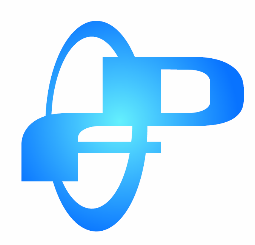 Volunteer Driver ApplicationContact InformationApplicant name: ________________________________________________________________Address: 		  City/Town _______________________	State ____________	Zip code __________Primary phone: (        ) ______ -___________	Other phone: (          ) ______ -___________Email address: 	Best method and time to reach you: 	Emergency Contact:	Relationship: ____________________________Primary phone: (       ) ______ - ______________	Other phone: (        ) ______ - ___________Applicant Information Please tell us about your work experience, including paid and volunteer positions.If you are currently employed, please list your current job first, followed by any other work experiences that relate in any way to the volunteer position. If you need additional space, please attach another sheet of paper. Organization: 	City/State:   ___________________________________________Position/Title: 	Type of work:	Years:   _______________   to _______________    Role:    _____   Paid employee      _____ Volunteer       _____ OtherOrganization: 	City/State:   ___________________________________________Position/Title: 	Type of work:	Years:   _______________  to _______________    Role:    _____   Paid employee 	 _____ Volunteer  	  _____ OtherOrganization: 	City/State:   ___________________________________________Position/Title: 	Type of work:	Years:   _______________  to _______________    Role:    _____   Paid employee 	  _____ Volunteer  	   _____ OtherPlease describe any skills or experience that would enable you to perform the duties of a Deposit Foundation volunteer driver. ______________________________________________________________________________________________________________________________________________________Do you have any medical conditions that may affect your ability to function as a volunteer, or do you require any special accommodations that the Deposit Foundation should be aware of?    _____ Yes 	 _____ NoIf yes, please describe: ______________________________________________________________________________________________________________________________________________________Are you licensed and able to drive an automobile?  ______ Yes   	______ NoCertain conflicts between personal interests and the interests of the Deposit Foundation's program may exist, and could prevent a person from serving as a volunteer driver.  One example is that of a licensed health insurance agent.  If you have a business or other personal interest that may create a conflict, please describe it here so we can discuss it fully during your interview.       ______________________________________________________________________________________________________________________________________________________Driving RecordPLEASE NOTE:  A MANDATE FROM ONE OR MORE OF OUR FUNDING SOURCES STATES THAT NEW VOLUNTEER DRIVERS CANNOT HAVE ANY DRIVING CITATIONS ON THEIR THREE-YEAR DRIVING ABSTRACT, INCLUDING SPEEDING TICKETS.In the past 3 years, have you been involved as a driver in an automobile accident?         ______Yes   _______No   If yes, please describe: __________________________________________________________________________________________________________________________________________________________________________________________________________________________________________In the past 3 years, have you received a moving violation?    _______Yes   _______No   If yes, please describe: __________________________________________________________________________________________________________________________________________________________________________________________________________________________________________3.   Have you been convicted during the last 10 years of:  (check all that apply)       □ Eluding a police vehicle     □ Reckless (negligent) driving       □ Vehicular assault/homicide       □ Hit and run felony     □ More than one accident in a 3 year period       □ Driving while intoxicated or under the influence of drugs/alcohol       Please explain the items that were checked:  ____________________________________	_________________________________________________________________________       _________________________________________________________________________      __________________________________________________________________________License InformationDriver's License Number:  ________________________   Expiration Date: ___________How long have you had a driver's license: ____________________Have you ever had your driver's license suspended, revoked or refused?_____Yes   _____No   If yes, please describe: __________________________________________________________________________________________________________________________________________________________________________________________________________________________________________Our grant funding requires that we do a motor vehicle license record check, and criminal background check before a new driver can provide services. For this, we will need a copy of your driver’s license. We can make a copy in our office or you can include it with your application.   Interest in the Deposit Foundation Transportation ProgramHow did you learn about the Deposit Foundation Transportation programs?  ______________________________________________________________________________________________________________________________________________________Please tell us why you would like to become a volunteer driver? _________________________________________________________________________________________________________________________________________________________________________________________________________________________________Please indicate the days and times that you are usually available.Authorization and CertificationI certify that the information provided in this application is true, complete, and accurate to the best of my knowledge. I also authorize the Deposit Foundation to contact the references named below regarding my volunteer application. I also authorize the persons referenced to provide information relating to my application, and release them from any liability in regard to it. Signature: _________________________________________	Date: __________________Note: To ensure the safety of our clients, volunteers, and the communities we serve, applicants for certain volunteer positions will be asked to consent to a criminal record check. If the position for which you apply requires a criminal record check, we will ask you to complete a separate form to authorize one.ReferencesPlease provide three references, including at least one professional or work reference, that are not related to you and who we may contact to ask about your qualifications (if the reference is a supervisor or co-worker, please note the organization for which he or she works).Name (first, last):  __________________________________________________	Phone number: (        ) ______ - ___________	  How long known? ______________Relationship: __________________________________________________________Name (first, last):  __________________________________________________	Phone number: (        ) ______ - ___________	  How long known? ______________Relationship: ___________________________________________Name (first, last):  __________________________________________________	Phone number: (        ) ______ - ___________	  How long known? ______________Relationship: ___________________________________________MondayTuesdayWednesdayThursdayFridaySaturdaySundayMorningAfternoonEvening